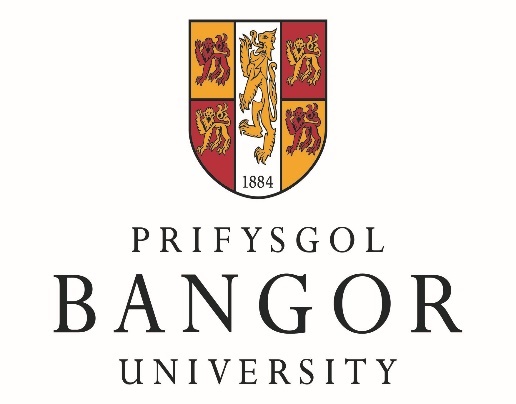 Ysgol Gwyddorau IechydPrifysgol BangorGrŵp Cydraddoldeb ac Amrywiaeth Cylch gorchwyl Enwau deiliaid swyddi presennolPennaeth yr Ysgol: Lynne WilliamsArweinydd Cydraddoldeb ac Amrywiaeth: Denise AspinallDirprwy Cydraddoldeb ac Amrywiaeth: Keith JonesArweinwyr a chyfarwyddwyr cyrsiau:Nyrsio: Karen Hughes (Plant), Jo Jones (Oedolion), Seren Roberts (Iechyd Meddwl), Jason Devereaux (Anableddau Dysgu) Llwybr rhan amser Gill TruscottBydwreigiaeth: Jude FieldRadiograffeg: Delyth HughesIechyd a Gofal Cymdeithasol: Simon BishopDip Ôl-radd: (Oedolion) Liz Mason, (Iechyd Meddwl) Marjorie GhisoniÔl-radd Hyfforddedig: Gill Roberts MA Gwaith Cymdeithasol: Gwenan PrysorFfisiotherapi: (Jonathan Flynn) Colin Roberts yn bresennol i’r cyfarfodyddRhyngwladoli: Jaci HuwsCyfarwyddwr Addysgu a Dysgu: Bernie EvansDirprwy Gyfarwyddwr Addysgu a Dysgu: Sian DaviesDirprwy Reolwr y Coleg: Huw RobertsCyfarwyddwr Ennyn Diddordeb Myfyrwyr: Jonathan GrantCyfarwyddwr Dwyieithrwydd: Beryl CooledgeCyfarwyddwr Derbyniadau a Recriwtio: Liz MasonCynrychiolydd o’r tîm Hwyluswyr Addysg Ymarfer.Llyfrgellydd Cefnogaeth Academaidd: Yas NooraniTiwtor Anabledd: Ian Davies AbbottYn adrodd iBwrdd Astudiaethau/Pennaeth YsgolCylch GwaithDan arweiniad arweinydd a dirprwy Cydraddoldeb ac Amrywiaeth cafodd y grŵp ei sefydlu i ysgogi cydnabyddiaeth a dealltwriaeth o gydraddoldeb ac amrywiaeth ac i hyrwyddo diwylliant ac amgylchedd cynhwysol ar gyfer staff a myfyrwyr yn yr Ysgol Gwyddorau Iechyd, y gweithle a mannau clinigol.Rôl a phwrpas y grŵp Cydraddoldeb ac Amrywiaeth yw:Hyrwyddo cydraddoldeb ac amrywiaeth yn yr Ysgol, gan hyrwyddo cyfle cyfartal i bawb, gan gynnwys pob grŵp sydd â nodweddion gwarchodedig, mae hyn i gynnwys staff a myfyrwyr, ymwelwyr, defnyddwyr gwasanaeth a rhanddeiliaid.Darparu cefnogaeth i'r arweinydd Cydraddoldeb ac Amrywiaeth wrth hyrwyddo a chynnal cydraddoldeb, amrywiaeth a chynwysoldeb ar draws yr Ysgol yn unol â Chynllun Cydraddoldeb Strategol PB 2020 - 2024 a Deddf Cydraddoldeb 2010.Dyfeisio ac argymell mesurau i gefnogi amcanion Cydraddoldeb ac Amrywiaeth y Brifysgol a'r Coleg.Rhoi adborth i'r Ysgol ynghylch yr amgylchedd addysgu a dysgu i wella a chefnogi amrywiaeth a chynwysoldeb yn y gweithle yn yr Ysgol a hefyd amgylchedd dysgu'r lleoliad ymarfer/gweithle. Bydd hynny'n cynnwys aelodau o'r grŵp yn gweithio gyda chydweithwyr a myfyrwyr o ddisgyblaethau a rhaglenni eraill i drafod cyflwyno ac asesu'r addysgu. Rhagwelir y bydd amcanion allweddol i’r Ysgol yn dilyn o’r archwiliadau hyn. Rhoi cynllun gweithredu AthenaSWAN ar waith.Rôl arweinydd Cydraddoldeb ac AmrywiaethRhoi cyfeiriad strategol i'r Ysgol gan weithredu fel pwynt cyfeirio.Cyfrannu at adborth ar bolisïau ac arferion academaidd o safbwynt cynwysoldeb fel rhan o brosesau'r Pwyllgor Addysgu a Dysgu a’r Pwyllgor Cyswllt Staff-Myfyrwyr.Cyfrannu at waith monitro'r Coleg trwy fynychu Grŵp Tasg Cydraddoldeb ac Amrywiaeth y Coleg Gwyddorau Dynol, adolygu a gweithredu cynlluniau gweithredu Athena SWAN a lle bo angen, cynorthwyo i gasglu data sy’n ymwneud ag amcanion allweddol.AelodaethBydd aelodaeth y grŵp yn cynnwys staff a myfyrwyr sy'n cynrychioli gwahanol raglenni a gynigir gan yr Ysgol Gwyddorau Iechyd a gwahanol brosesau gweinyddol. Er mwyn sicrhau y gellir cyflawni amcanion y grŵp, estynnir yr aelodaeth i gynnwys:Arweinydd a dirprwy Cydraddoldeb ac AmrywiaethPob arweinydd cwrs a chyfarwyddwr cwrs (neu gynrychiolwyr ar eu rhan) sy'n cynrychioli darpariaeth hyfforddedig israddedig ac ôl-radd yn yr Ysgol gan gynnwys Rhyngwladoli.Myfyrwyr yn cynrychioli rhaglenni unigol yn yr Ysgol.Pennaeth yr YsgolCyfarwyddwr Addysgu a DysguDirprwy Gyfarwyddwr Addysgu a DysguDirprwy Reolwr y ColegCyfarwyddwr Ennyn Diddordeb MyfyrwyrCyfarwyddwr Derbyniadau a RecriwtioCyfarwyddwr DwyieithrwyddCynrychiolydd o’r tîm Hwyluswyr Addysg YmarferLlyfrgellydd Cefnogaeth AcademaiddTiwtor AnableddRôl yr AelodauMynychu cyfarfodydd y grŵp yn rheolaidd os yn bosibl, a phan nad ydynt ar gael cynllunio bod dirprwy yn bresennol. Cyflawni dyletswyddau a bennir gan y grŵp.Amlder5 cyfarfod y flwyddyn - bob yn ail fisGellir trefnu cyfarfodydd ychwanegol yn ôl yr angen.Y broses adroddBydd yr agenda ac unrhyw bapurau perthnasol yn cael eu cylchredeg i aelodau ddim llai nag wythnos cyn y cyfarfod a drefnwyd. Gall pob aelod gyflwyno eitemau i'w cynnwys ar yr agenda.Cymerir cofnodion ffurfiol a'u cylchredeg cyn y cyfarfod nesaf. Cânt eu cymeradwyo'n ffurfiol yn y cyfarfod nesaf.Anfonir y cofnodion at Bennaeth yr Ysgol ac at yr aelodauDyddiad Cymeradwyo: 3/12/20Dyddiad Adolygu: 3/12/21